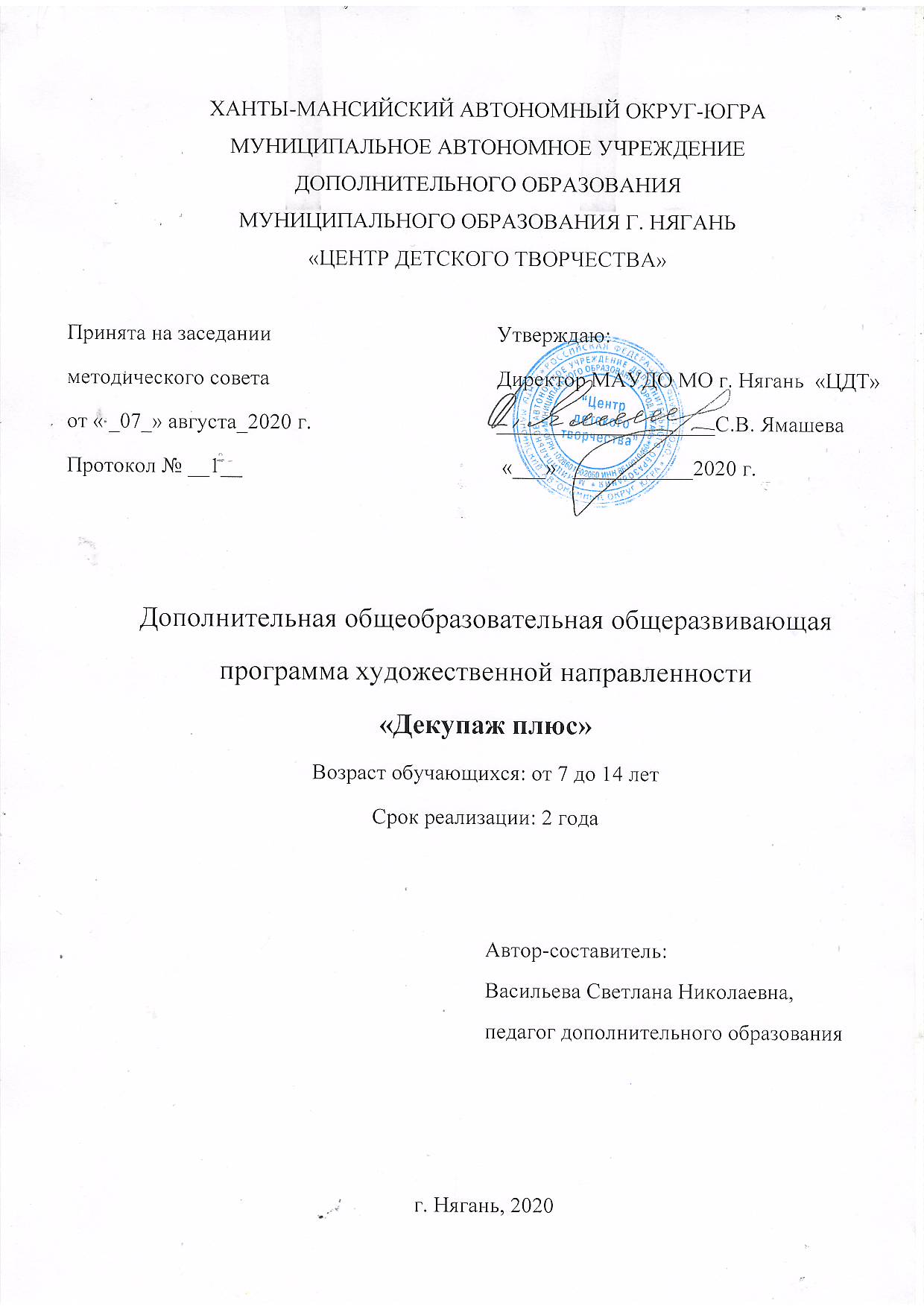 Пояснительная записка  Дополнительная общеобразовательная общеразвивающая программа «Декупаж плюс» реализуется в рамках художественной направленности. Программа разработана в соответствии с нормативно-правовыми документами:Федеральный закон от 29.12.2012 года № 273-ФЗ «Об образовании в Российской Федерации». Приказ Министерства образования и науки Российской Федерации от 29.08.2013 г. № 1008 «Порядок организации и осуществления образовательной деятельности по дополнительным общеобразовательным программам».СанПиН 2.4.4.3172-14 «Санитарно-эпидемиологические требования к устройству, содержанию и организации режима работы образовательных организаций дополнительного образования детей» (Постановление Главного государственного санитарного врача Российской Федерации от 4 июля 2014 г. № 41).Письмо Министерства образования и науки Российской Федерации от 18.11.2015 г. № 09-3242 «Методические рекомендации по проектированию дополнительных общеразвивающих программ».Письмо Роспотребнадзора от 08.05.2020 №02/8900-2020-24 "О направлении рекомендаций по организации работы образовательных организаций".Санитарно-эпидемиологические правила СП 3.1/2.4. 3598-20 «Санитарно-эпидемиологические требования к устройству, содержанию и организации работы образовательных организаций и других объектов социальной инфраструктуры для детей и молодежи в условиях распространения новой коронавирусной инфекции (COVID – 19)»Декупаж - это особая техника декорирования разнообразных поверхностей с помощью нанесения напечатанных полиграфическим способом картинок с последующей лакировкой полученного изображения для защиты от внешних воздействий. Декупаж позволяет, согласно нашим вкусам, выбрать лучшее из многочисленных образцов, вырезать понравившееся изображение и затем прикрепить его на декорируемый предмет. Декупаж даёт возможность декорировать как предметы мебели, коробки, шкатулки, так и ткань, ведра, лейки и др. Оригинальным подарком на Новый год станет красивый елочный шар, магнитик; на Пасху можно удивить своих близких прекрасными пасхальными яйцами и еще очень многое. Данная программа предполагает освоение различных приемов декупажа в процессе изготовления поделок, а также затрагивает проблему гуманного отношения учащихся к окружающему миру, знакомит детей с декоративно - прикладным творчеством. Самостоятельно сделанные изделия в технике декупаж все чаще входят в разряд современных сувениров. Простота изготовления, яркая декоративность этих изделий завоевали симпатии детей и взрослых.На занятиях по декупажу дети научатся основным приёмам данного вида творчества. В дальнейшем полученные навыки позволят им воплощать все свои творческие идеи, украшая и преобразовывая любые предметы интерьера. В процессе обучения происходит знакомство с историей возникновения декупажа, рассматриваются различные техники и виды декупажирования и применение его в различных сферах творческой деятельности.Актуальность программы заключается  в том, что она направлена на всестороннее гармоничное развитие личности, на формирование мотивации к познанию и творчеству, через изучение видов и техники выполнения декупажа.Отличительная особенность программы «Декупаж» заключается в том, что при создании изделия одновременно используется несколько прикладных технологий, необычных материалов, изготавливаются заготовки под декорирование своими руками, что позволяет создавать неповторимые, уникальные, эксклюзивные, авторские изделия. Педагогическая целесообразность программы обусловлена тем, что у детей развивается воображение, усидчивость, аккуратность, пробуждается интерес к декоративно - прикладному творчеству и бережное отношение к вещам. Ребёнок учится ценить всё, что сделано им самим и другими людьми, учится видеть прекрасное, познаёт окружающий мир.Цель программы: формирование у детей устойчивого интереса к художественной деятельности, через обучение различным техникам «декупажа». Задачи:1. Дать детям общее понятие о технике декупаж, его видах и способах применения в быту. 2. Познакомить учащихся с возможностями декорирования предметов и умениями дать им «вторую жизнь».2. Формировать у детей практические умения и навыки выполнения декупажа.3. Развивать творческие способности, воображение, творческую инициативу.4. Воспитывать в детях любовь к декоративно-прикладному творчеству.5. Воспитывать у учащихся внимательность и аккуратность.6. Воспитывать умение работать коллективно.В ходе реализации программы возможно внесение изменений в учебно-тематический план и содержание программы. Программа разработана для мальчиков и девочек в возрасте от 7 до 14 лет. Срок реализации программы 2 года (360 ч). Наполняемость группы 1 года - от 12 до 15 человек, 2 года - от 10 до 12 человек.Режим учебных занятийФорма проведения занятий – очная, но в случае перехода на дистанционное образование по данной программе возможно обучение по дистанционным технологиям.Ожидаемые результаты освоения программы.Результативность освоения детьми данной программы определяется с помощью использования разнообразных способов проверки:текущий контроль знаний в процессе устного опроса (индивидуального и группового);текущий контроль умений и навыков в процессе наблюдения за индивидуальной работой;тематический контроль умений и навыков после изучения тем;итоговый контроль умений и навыков при анализе итоговой работы;самоконтроль;Основными критериями оценки работ детей являются:внешний вид изделия;соблюдение технологии изготовления и декорирования;самостоятельные творческие изыскания;целесообразность работы;самостоятельность в выполнении работы;продуктивность (выполнение работы в установленный срок);качество выполненной работы;культура поведения и соблюдения техники безопасности при выполнении работ.I год обученияПо окончании обучения учащиеся должны знать: Что такое декупаж.Что такое декорирование предмета.Какие предметы можно декорировать. Как подготовить поверхность для декупажа.Какой материал используют для защиты поверхности. Какие лак и краски используются для техники «декупаж», почему? Какие инструменты и приспособления используются в технике «декупаж». Правила техники безопасности при работе с ножницами, клеем и лаком. Технологию приклеивания салфетки.Работу с акриловыми красками, лаком, воском.Технологию работы с трафаретом.Что такое «Картонаж»?Как создать потертости и сделать патинирование.По окончании обучения учащиеся должны уметь: Подготовить различные поверхности для декупажа.Подготовить салфетку к декорированию. Приклеить салфетку на предмет декора.Гармонично распределить рисунок на предмете.Правильно нанести лак и воск на предмет декора. Делать подрисовку. Использовать акриловые краски и шпатлевку.Работать с трафаретом.Делать работу используя технику «Картонаж».Создавать потертости и патинирование.2 год обученияПо окончании обучения учащиеся должны знать: Технику изготовления заготовок для декупажа из пенопласта и картона.Приемы и материалы используемые в объемном декупаже.Что такое «Фурнипаж».Техники имитирования различных поверхностей.Различные свойства шпатлевки и ее применение в декупаже.Технику «Сицилийское кружево».Технику эффекта лессировки с помощью акриловых красок в декупаже.Что такое трансферная поталь и ее особенности применения в декоре.Особенности подготовки поверхности кожи и ткани под декупаж.Различные свойства акриловых красок в художественном декупаже.Особенности работы с поверхностью стекла при обратном декупаже.Технику «Терра».Свойства и применение контура в росписи.Особенности подготовки поверхности металла к декупажу.Технику имитации перламутра.Что такое молды? И как с ними работать?По окончании обучения учащиеся должны уметь: Изготавливать заготовки для декупажа из пенопласта и картона. Выполнять объемный декупаж из различных материалов.Применять на практике технику «Фурнипаж».Имитировать различные поверхности с помощью подручных средств.Изготавливать декор с применением техники «Сицилийское кружево». Применять технику лессировки с помощью акриловых красок в декупаже.Использовать трансферную поталь в изготовлении декора в технике декупаж.Изготовить декор в технике декупаж на ткани и коже.Применять знания о свойствах акриловых красок в художественном декупаже.Применить на практике умения работы со стеклом при обратном декупаже.Изготовить поделку применяя технику «Терра».Использовать контур в технике декупаж при расписывании предмета декора.Подготовить металлическую поверхность под декупаж.Создать поверхность похожую на перламутр.Уметь применять в работе молды и дальнейшее их декорирование.Формы подведения итогов реализации программыОсновной формой контроля являются: аттестационное занятие за I полугодие, промежуточное и итоговое аттестационное занятие. Работы детей, соответствующие основным требованиям, представляются на выставках внутри детского объединения, городских, региональных, международных выставках, а также используются в оформлении кабинетов, участвуют в конкурсах, фестивалях различных уровней.На протяжении всего процесса обучения дети учатся анализировать и оценивать свою работу. Этот вид деятельности предусматривает следующие этапы:анализ педагога;совместный анализ учащегося и педагога;самоанализ.Учебно-тематический план 1 год обученияСОДЕРЖАНИЕ ПРОГРАММЫ 1 год обучения1.Вводное занятие. Техника безопасности. (2ч).Знакомство с обучающимися, с правилами поведения и проведение инструктажа по технике безопасности. Введение в историю возникновения техники декупаж. Демонстрация предметов декора выполненных в технике декупаж.2.1. Знакомство с материалами и инструментами. Применение  в изготовлении декора в технике декупаж. (2ч). Основные материалы и инструменты. Знакомство с материалами и инструментами, которые используются в работе.Практическая работа. Применение материалов и инструментов на образцах.2.2. Особенности подготовки различных поверхностей заготовок для декупажа. Шлифовка. Грунтовка. (2ч).Знакомство с подготовкой различных поверхностей под декупаж (дерево, фанера, пластик, пенопласт, картон). Знакомство со шлифовкой, грунтовкой.Практическая работа. Подготовка поверхности из фанеры под декупаж(шлифовка, нанесение грунтовки и шлифовка под салфетку).2.3. Приклеивание салфетки различными способами. (2ч).Подготовка салфетки (отделение красочного слоя) или мотива из нее (вырывание или вырезание мотива). Знакомство с различными методами приклеивания салфетки (кисточкой, через файлик, пальчиками и т.д.).Практическая работа. Приклеивание салфетки или мотива из нее на заготовку из фанеры. 2.4. Особенности защиты декора. (2ч).Знакомство с различными лаками, восками и патинами. Применение их в декоре. Шлифовка.Практическая работа. Лакировка приклеенной салфетки, сушка, шлифовка, исправление ошибок (складочки, морщинки, пузырьки).2.5. Художественный декупаж. Подрисовка. (4ч).Знакомство с акриловой краской. Ее свойства и нанесение, смешивание, подбор цвета, подрисовка и т.д.Практическая работа. Продолжаем работу на фанере (с приклеенной салфеткой), делаем подрисовку, подбор цвета. Закрепляем лаком.2.6. Знакомство с трафаретами, их использование и применение. (4ч).Как можно разнообразить декор с помощью трафаретов. Знакомство с ними и  применение в декупаже.Практическая работа. Украшаем дальше нашу заготовку с помощью трафаретов. Покрываем лаком, шлифуем. Придаем законченный вид.2.7. Применение шпатлевки в технике «Декупаж плюс». (10ч).Знакомство со шпатлевкой и ее применением в декоре. Как можно разнообразить предметы с помощью шпатлевки и трафаретов.Практическая работа. Декупаж с использованием трафарета и шпатлевки.2.8.Техника  «Старение» в стилях «Шебби-шик» и «Прованс». (10ч). Знакомство со старением в декупаже. Когда оно уместно и как создать потертости и эффект облупившейся краски.Практическая работа. Декор с потертостями и облупившейся краской.2.9. Изготовление  открытки в технике скрапбукинг к Новому году (4ч).        Знакомство с техникой скрапбукинг и его приемами.Практическая работа. Изготовление открытки в технике скрапбукинг к Новому году.3. Досугово-просветительная деятельность в каникулярное время. (6ч.)Проведение викторин, игры, просветительная деятельность во время каникул.4. Подготовка к выставкам. (12 ч).Подготовить декор в стиле декупаж для выставки. Практическая работа. Изготовление предметов в стиле «декупаж» для выставок.5. Аттестационное занятие за 1 полугодие. (2ч).Проведение тестирования, опроса и анализ проделанной практической работы самими учащимися и педагогом. Подведение итогов о проделанной работе.6.1. Техника сухой кисти в декупаже. (8ч).          Знакомство с техникой сухой кисти в декупаже и применение ее в декоре. Практическая работа. Декор заготовки с применением техники сухой кисти.6.2. Знакомство с одношаговым кракелюром и изготовление декора в деревенском стиле. (8ч).         Знакомство с материалом для изготовления одношагового кракелюра. Их свойства и правильное их применение и нанесение на поверхность под декупаж.Практическая работа. Изготовление декора в деревенском стиле.6.3. Изготовление поделки в технике скрапбукинг к 8 Марта. (4ч).         Продолжаем знакомство с техникой скрапбукинг и ее разнообразием.Практическая работа. Изготавливаем подарки к 8 Марта для мам применяя технику скрапбукинг.6.4. Знакомство с принтерными распечатками, их подготовка и приклеивание. (6ч.)Знакомство с разными принтерными распечатками (струйные и лазерные), их свойства и отличие. Расслоение распечатки и техника приклеивания и защиты перед дальнейшим декорированием.Практическая работа. Делаем декупаж с применением принтерной распечатки.6.5. Морение с помощью акриловых красок. (4ч).Знакомство с техникой морения дерева, фанеры. С помощью чего можно сделать и как. Техника морения акриловыми красками. Консистенция, шлифовка и т.д.Практическая работа. Морение фанерной заготовки различными оттенками. Шлифовка. Защита лаком.6.6. Изготовление декора с вживлением принтерной распечатки. (6ч). Знакомство с принтерной распечаткой и техника ее вживления. Практическая работа. Продолжаем работу с проморенной заготовкой из фанеры. Вживляем в нее принтерную распечатку. И декорируем придавая законченный вид.6.7. Декупаж на пластике. (8ч).Как с помощью декупажа можно украсить обычный пластик. Вспоминаем подготовку поверхности пластика под декупаж и декорируем.Практическая работа. Декупажируем пластиковую емкость.6.8. Работа на пенопласте. (8ч).Знакомство с особенностями поверхности пенопласта. Подготовка его  под декупаж.Практическая работа. Изготовление работы на пенопласте, его декорирование в технике декупаж.6.9. Вторая жизнь картона или «Картонаж».(12ч.)Знакомство со свойствами картона. Особенности подготовки его поверхности перед декупажем и дальнейшее декорирование.Практическая работа. Изготовление  поделки на картоне применяя технику декупаж.7. Досугово-просветительная деятельность в каникулярное время. (6ч.)Проведение викторин, игры, просветительная деятельность во время каникул.8. Подготовка к выставкам и конкурсам различного уровня. (12ч). Подготовить декор в стиле декупаж для выставки.Практическая работа. Изготовление предметов в стиле «декупаж» для выставок.9. Промежуточная аттестация. (2ч).Проведение тестов, опроса и анализ проделанной практической работы самими учащимися и педагогом. Подведение итогов за весь учебный год.Учебно-тематический план2 год обученияСОДЕРЖАНИЕ ПРОГРАММЫ2 год обучения1.Вводное занятие. Техника безопасности. (2ч).Встреча с обучающимися после каникул, повторение правил поведения и проведение инструктажа по технике безопасности. Повторение истории возникновения техники декупаж. Демонстрация предметов декора выполненных в технике декупаж с применением новых техник.2.1. Техника «Терра». (12ч).           Знакомство с этой техникой и ее применением в декупаже.Практическая работа. Выполнить декор применяя эту технику. 2.2. Изготовление открыток в технике скрапбукинг « Осень золотая».  (6 ч).             Изготовление осенней открытки в технике скрапбукинг.Практическая работа. Выполнить открытку в технике скрапбукинг на осеннюю тематику.2.3. Изготовление заготовки из картона. (10ч).Знакомство с особенностями изготовления заготовки из картона под дальнейшее декорирование в технике декупаж.Практическая работа. Изготовить заготовку из картона своими руками под дальнейшее декорирование ее с применением техники декупаж. 2.4. «Фурнипаж». Знакомство с этой техникой и применение ее в декоре.(10ч).Знакомство с техникой «Фурнипаж» и ее особенностями в применении для декорирования.Практическая работа. Изготовить предмет декора в технике «Фурнипаж».2.5. Знакомство с объемным декупажем и изготовление декора в этой технике. (10ч).Знакомство с особенностями техники объемный декупаж.Практическая работа. Изготовить предмет декора с применением техники объемный декупаж.2.6. Знакомство с молдами,  ковриками и отливками, применение их в работах. (12ч).          Знакомство с силиконовыми молдами и ковриками, работа с глиной и массами для лепки.Практическая работа. Изготовить декор с применением отливок изготовленных при помощи молдов и ковриков.2.7. Изготовление открыток в технике скрапбукинг « Новогоднее настроение».  (6 ч).             Продолжаем знакомство с техникой скрапбукинг.Практическая работа. Выполнить открытку в технике скрапбукинг к Новому году.3. Досугово-просветительная деятельность в каникулярное время. (6ч.)Проведение викторин, игры, просветительная деятельность во время каникул.4. Подготовка к выставкам и конкурсам различного уровня. (14 ч).Подготовить декор в стиле декупаж для выставки. Практическая работа. Изготовление предметов в стиле «декупаж» для выставок.5. Итоговая аттестация за 1 полугодие. (2ч).Проведение тестирования, опроса и анализ проделанной практической работы самими учащимися и педагогом. Подведение итогов о проделанной работе.6.1. Декупаж на ткани, коже. (12ч).Знакомство с особенностями подготовки поверхности ткани, кожи под декупаж.Практическая работа. Делаем декупаж на ткани и коже.6.2. Изготовление заготовки шкатулки из пенопласта. (8ч). Знакомство с особенностями изготовления заготовки из пенопласта под дальнейшее декорирование в технике декупаж.Практическая работа. Изготовить заготовку из пенопласта под декупаж своими руками.6.3. Техника «Сицилийское кружево». (12ч).Повторение свойств и применение шпатлевки в декупаже и комбинация ее с кружевами.Практическая работа. Изготовить декор с применением кружева и шпатлевки.6.4. Художественный декупаж. Рисуем вуаль, кружево. (12ч).Повторение свойств и различных консистенций акриловых красок и работа с ней.Практическая работа. Учимся рисовать вуаль и кружево совмещая с декупажем.6.5. Изготовление открыток в технике скрапбукинг « Подарок папе».  (6 ч).             Изготовление  открыток в технике скрапбукинг.Практическая работа. Выполнить открытки в технике скрапбукинг к 23 Февраля.6.6. Имитация различных поверхностей. (12ч).Знакомство с имитированием различных поверхностей с помощью подручных материалов.Практическая работа. Изготовить предмет декора с применением техники  имитации различных поверхностей с помощью подручных средств.6.7. Изготовление различных поделок в технике скрапбукинг « 8 Марта».  (6 ч).             Изготовление  поделок в технике скрапбукинг.Практическая работа. Выполнить различные поделки в технике скрапбукинг к 8 Марта.6.8. Обратный  декупаж на стекле. (12ч.)Знакомство с особенностями подготовки поверхности стекла под декупаж.Практическая работа. Изготовить декор в технике обратный декупаж.6.9. Декупаж на металле.  (12ч.)Знакомство с особенностями подготовки поверхности металла к декупажу.Практическая работа. Выполнить предмет декора в технике декупаж  на заготовке из металла.6.10. «Игры с фольгой». (12ч).          Знакомство с применением фольги  в технике декупаж плюс.Практическая работа. Изготовить декор в технике декупаж с применением фольги.7. Досугово-просветительная деятельность в каникулярное время. (6ч.)Проведение викторин, игры, просветительная деятельность во время каникул.8. Подготовка к выставкам и конкурсам различного уровня. (14ч). Подготовить декор в стиле декупаж для выставки.Практическая работа. Изготовление предметов в стиле «декупаж» для выставок.9. Итоговая аттестация. (2ч).Проведение тестов, опроса и анализ проделанной практической работы самими учащимися и педагогом. Подведение итогов за весь учебный год.Методическое обеспечение программыМетодика проведения занятий предусматривает теоретическую подачу материала (словесным методом) с демонстрацией уже декорированных предметов, репродукций, посещение выставок, музеев, а также практическую деятельность, являющуюся основной.В процессе изготовления изделий учащиеся должны учитывать тот факт, что внешний вид готового изделия будет зависеть от материала, его физических качеств и особенностей. Некоторым детям оказывается дополнительная индивидуальная помощь.Программа предусматривает последовательное усложнение заданий, которые предстоит выполнять обучающимся. Условия реализации программыДля эффективной реализации программы необходим отдельный хорошо освещённый и проветриваемый кабинет, оборудованный столами, стульями. Для занятий также требуются клеенки для защиты столов, фен. На учебный год для группы в составе 15 учащихся потребуется: кракелюр  (200 г), клей ПВА – 1 литр, лак акриловый – 1 литр, грунт  –  2 литра, шпатлевка акриловая – 1л, воск различный,  скотч малярный (5см) – 5 шт., скотч обыкновенный (5 см) - 5 шт., наждачная бумага, губки, сетки.Для каждого учащегося необходимо: трёхслойные салфетки с различным декором, принтерные распечатки (лазерные), искусственные и натуральные кисточки, набор акриловых красок (6 -10 цветов) губки, трафареты, контуры, влажные и сухие вискозные салфетки, различные изделия для декорирования (дерево, фанера, пенопласт, картон, различные пластиковые емкости, остатки бобин от скотча, пленки т.д.), ножницы, клей – карандаш, цветная бумага и картон.  Календарный учебный график1 год обученияКалендарный учебный график2 год обученияСписок используемой литературы при написании программы:Воронина М. Все о декупаже. Техники и изделия - М: «Ниола - Пресс», М: 2007.- 123 с.Большая книга самоделок [Текст] : много ярких идей. - Москва : Стрекоза, 2013. - 144 с. Кристанини Дж. Пер. с итал.- М.: Издательство «Ниола - Пресс», 2009.- 128с.Корнева Г.М. «Бумага» Азбука творчества; Играем, вырезаем, клеим. Издательский дом «Кристалл» Санкт-Петербург; 2001г.Лепим из соленого теста: Украшения. Сувениры. Поделки. Панно. Декор.- М.: Изд-во Эксмо, 2005. – 160с., ил.Мясников А.Л. Про Новый год. – СПб: Александр ПРИНТ, 2014._ 264 с.:илл.Новацкая Марья Пластилиновый зоопарк, Как за 15 минут слепить зверушку. СПБ.: Питер, 2013. – 64 с.: ил.Розенберг К. Рисуем Цветы. Декоративные с цветочными мотивами.: - Изд-во Арт-Родник, издание на русском языке, 2012.Черутти П.Н. Декупаж: декоративная отделка предметов интерьера, посуды, аксессуаров - М.: Издательство «Ниола-Пресс»2009.-160с.Юсель С. Декупаж: Самая полная энциклопедия. – М.: АСТ-ПРЕСС КНИГА, 2010. – 128 с.История декупажа. http://prodecoupage.com/http://ru.wikipedia.org/wiki/Википедия. Свободная энциклопедия «Коллаж и декупаж - новые возможности искусства» сhttp://ru.wikipedia.orgВикипедия. Свободная энциклопедия. «Викторианский стиль» http://ru.wikipedia.orgВикипедия. Свободная энциклопедия. «Декопатч» с http://ru.wikipedia.org.Год обученияРежим занятий в неделюОбщая нагрузка в неделюОбщая нагрузка в годПервый год обучения2 раза в неделю по 2 часа4 академических часа144 часаВторой год обучения3 раза в неделю по 2 часа6 академических часов216 часов№ п/п№ п/пНаименование разделов и темКоличество часовКоличество часовКоличество часов№ п/п№ п/пНаименование разделов и темВсегоТеор.Прак.1.1.Вводное занятие. Техника безопасности.Демонстрация изделий выполненных в технике декупаж.22-2.2.1) Знакомство с материалами и инструментами. Применение в изготовлении декора в технике декупаж.20,51,52.2.2) Особенности подготовки различных поверхностей заготовок для декупажа.Шлифовка. Грунтовка.20,51,52.2.3) Приклеивание салфетки различными способами.20,51,52.2.4) Особенности защиты декора. 20,51,52.2.5) Художественный декупаж. Подрисовка.4132.2.6) Знакомство с трафаретами, их  использование и применение.4132.2.7) Применение шпатлевки в технике «Декупаж плюс».10282.2.8) Техника «Старение»  в стилях «Шебби-шик» и «Прованс». 10282.2.9) Изготовление открытки в технике скрапбукинг к Новому году.4133.3.Досугово - просветительная деятельность в каникулярный период.6--4.4.Подготовка к выставкам и конкурсам различного уровня.122105.5.Итоговое занятие за 1 полугодие.22-6.1) Техника сухой кисти в декупаже.1) Техника сухой кисти в декупаже.8266.2) Знакомство с одношаговым кракелюром и изготовление декора в деревенском стиле.2) Знакомство с одношаговым кракелюром и изготовление декора в деревенском стиле.8266.3) Изготовление поделки в технике скрапбукинг к 8 Марта.3) Изготовление поделки в технике скрапбукинг к 8 Марта.4136.4) Знакомство с принтерными распечатками,  их подготовка и приклеивание.4) Знакомство с принтерными распечатками,  их подготовка и приклеивание.6156.5) Морение с помощью акриловых красок.5) Морение с помощью акриловых красок.4136.6) Изготовление декора с вживлением принтерной распечатки. 6) Изготовление декора с вживлением принтерной распечатки. 6156.7) Декупаж на пластике. 7) Декупаж на пластике. 8266.8) Работа на пенопласте.8) Работа на пенопласте.8266.9) Вторая жизнь картона или «Картонаж».9) Вторая жизнь картона или «Картонаж».12397.Досугово-просветительная деятельность в каникулярный период.Досугово-просветительная деятельность в каникулярный период.6--8.Подготовка к выставкам и конкурсам различного уровня.Подготовка к выставкам и конкурсам различного уровня.122109.Промежуточная аттестация.Промежуточная аттестация.22-10.Итого:Итого:14434110№ п/п№ п/пНаименование разделов и темКоличество часовКоличество часовКоличество часов№ п/п№ п/пНаименование разделов и темВсегоТеор.Прак.1.1.Вводное занятие. Техника безопасности. Демонстрация предметов декора выполненных в технике декупаж.22-2.2.1) Техника «Терра».122102.2.2) Изготовление открыток в технике скрапбукинг « Осень золотая».6152.2.3) Изготовление заготовки из картона.10282.2.4) « Фурнипаж». Знакомство с этой техникой и применение ее в декоре.10282.2.5) Знакомство с объемным декупажем и изготовление декора в этой технике. 10282.2.6) Знакомство с молдами, ковриками и отливками, применение их в работах.122107) Изготовление открыток в технике скрапбукинг «Новогоднее настроение»6153.3.Досугово-просветительная деятельность в каникулярный период.66-4.4.Подготовка к выставкам и конкурсам различного уровня.142125.5.Итоговое занятие за 1 полугодие.22-6.1) Декупаж на ткани, коже. 1) Декупаж на ткани, коже. 122106.2) Изготовление заготовки шкатулки из пенопласта.2) Изготовление заготовки шкатулки из пенопласта.8176.3) Техника «Сицилийское кружево».3) Техника «Сицилийское кружево».122106.4) Художественный декупаж. Рисуем вуаль, кружево.4) Художественный декупаж. Рисуем вуаль, кружево.122106.5) Изготовление открыток  « Подарок папе»5) Изготовление открыток  « Подарок папе»6156.6) Имитация различных поверхностей в декупаже.6) Имитация различных поверхностей в декупаже.122106.7) Изготовление поделок в технике скрапбукинг « 8 Марта»7) Изготовление поделок в технике скрапбукинг « 8 Марта»6156.8) Обратный декупаж на стекле.8) Обратный декупаж на стекле.122106.9) Декупаж на металле.9) Декупаж на металле.122106.10) Игры с фольгой.10) Игры с фольгой.122107.Досугово - просветительная деятельность в каникулярный период.Досугово - просветительная деятельность в каникулярный период.66-8.Подготовка к выставкам.Подготовка к выставкам.14-149.Итоговая аттестация.Итоговая аттестация.22-Итого:Итого:21649167№ п/пДата(месяц, число)ФормазанятияКол-во часовТема занятияМесто проведенияФорма контроля№ п/пДата(месяц, число)ФормазанятияКол-во часовМесто проведенияФорма контроля1Беседа2 часаВводное занятие. Техника безопасности. Демонстрация предметов декора выполненных в технике декупаж.МАУДО МО г. Нягань «ЦДТ» каб.25ДК «Искорка»Беседа, наблюдениеБеседаПрактическая работа2 часа Знакомство с материалами и инструментами. Применение в изготовлении декора в технике декупаж.МАУДО МО г. Нягань «ЦДТ» каб.25ДК «Искорка»Беседа, наблюдениеБеседаПрактическая работа2 часаОсобенности подготовки различных поверхностей заготовок для декупажа. Шлифовка. Грунтовка.МАУДО МО г. Нягань «ЦДТ» каб.25Беседа, наблюдениеБеседаПрактическая работа2 часаПриклеивание салфетки различными способами.МАУДО МО г. Нягань «ЦДТ» каб.25ДК «Искорка»Беседа, наблюдениеБеседаПрактическая работа2 часаОсобенности защиты декора.МАУДО МО г. Нягань «ЦДТ» каб.25ДК «Искорка»Беседа, наблюдениеБеседаПрактическая работа4 часаХудожественный декупаж. Подрисовка.МАУДО МО г. Нягань «ЦДТ» каб.25ДК «Искорка»Беседа, наблюдениеБеседаПрактическая работа4 часаЗнакомство с трафаретами, их использование и применение.МАУДО МО г. Нягань «ЦДТ» каб.25ДК «Искорка»Беседа, наблюдениеБеседаПрактическая работа10 часовПрименение шпатлевки в технике «Декупаж плюс»МАУДО МО г. Нягань «ЦДТ» каб.25ДК «Искорка»Беседа, наблюдениеБеседаПрактическая работа6 часовТехника «Старение» в стилях «Шебби-шик» «Прованс».МАУДО МО г. Нягань «ЦДТ» каб.25ДК «Искорка»Беседа, наблюдениеБеседаПрактическая работа4 часаИзготовление открытки в технике скрапбукинг к Новому году.МАУДО МО г. Нягань «ЦДТ» каб.25ДК «Искорка»Беседа, наблюдениеБеседаИгры6 часовДосугово-просветительная деятельность в каникулярное время.МАУДО МО г. Нягань «ЦДТ» каб.25ДК «Искорка»Беседа, игры, чаепитие Практическая работа12 часовПодготовка к выставкам и конкурсам различного уровня.МАУДО МО г. Нягань «ЦДТ» каб.25ДК «Искорка»Беседа, наблюдениеБеседаТест2 часаИтоговое занятие за 1 полугодие.МАУДО МО г. Нягань «ЦДТ» каб.25ДК «Искорка»Беседа, тестБеседаПрактическая работа8 часов Техника сухой кисти в декупаже.МАУДО МО г. Нягань «ЦДТ» каб.25ДК «Искорка»Беседа, наблюдение15БеседаПрактическая работа8 часов Знакомство с одношаговым кракелюром и изготовление декора в деревенском стиле. МАУДО МО г. Нягань «ЦДТ» каб.25ДК «Искорка»Беседа, наблюдениеБеседаПрактическая работа6 часовЗнакомство с принтерными распечатками, их подготовка и приклеивание.МАУДО МО г. Нягань «ЦДТ» каб.25ДК «Искорка»Беседа, наблюдениеБеседаПрактическая работа4 часаМорение с помощью акриловых красок.МАУДО МО г. Нягань «ЦДТ» каб.25ДК «Искорка»Беседа, наблюдениеБеседаПрактическая работа6 часовИзготовление декора с вживлением принтерной распечатки.МАУДО МО г. Нягань «ЦДТ» каб.25ДК «Искорка»Беседа, наблюдениеБеседаПрактическая работа8 часовДекупаж на пластике.МАУДО МО г. Нягань «ЦДТ» каб.25ДК «Искорка»Беседа, наблюдениеБеседаПрактическая работа8 часаРабота на пенопласте.МАУДО МО г. Нягань «ЦДТ» каб.25ДК «Искорка»Беседа, наблюдениеБеседаПрактическая работа12 часовВторая жизнь картона или «Картонаж».МАУДО МО г. Нягань «ЦДТ» каб.25ДК «Искорка»Беседа, наблюдениеБеседа, игры, чаепитие6 часовДосугово-просветительная деятельность в каникулярное время.МАУДО МО г. Нягань «ЦДТ» каб.25ДК «Искорка»Беседа,наблюдениеПрактическая работа12 часовПодготовка к выставкам.МАУДО МО г. Нягань «ЦДТ» каб.25ДК «Искорка»Беседа, наблюдениеБеседаТест2 часаПромежуточная  аттестация.МАУДО МО г. Нягань «ЦДТ» каб.25ДК «Искорка»Беседа, тестИтого:144 часа№ п/пДата(месяц, число)ФормазанятияКол-во часовТема занятияМесто проведенияФорма контроляБеседаПрактическая работа2 часа Вводное занятие. Техника безопасности. Демонстрация предметов декора выполненных в технике декупаж.МАУДО «ЦДТ»каб.25д/к «Искорка»Беседа, наблюдение1БеседаПрактическая работа12 часов Техника «Терра».МАУДО «ЦДТ»каб.25д/к «Искорка»Беседа, наблюдениеБеседаПрактическая работа6 часовИзготовление открыток в технике скрапбукинг «Осень золотая».МАУДО «ЦДТ»каб.25д/к «Искорка»Беседа, наблюдениеБеседаПрактическая работа10 часовИзготовление заготовки из картона.МАУДО «ЦДТ»каб.25д/к «Искорка»Беседа, наблюдениеБеседаПрактическая работа10 часов«Фурнипаж». Знакомство с этой техникой и применение ее в декоре.МАУДО «ЦДТ»каб.25д/к «Искорка»Беседа, наблюдениеБеседаПрактическая работа10 часовЗнакомство с объемным декупажем и изготовление декора в этой технике.Имитация различных поверхностей.МАУДО «ЦДТ»каб.25д/к «Искорка»Беседа, наблюдениеБеседаПрактическая работа12 часовЗнакомство с молдами,  ковриками и отливками, применение их в работах.МАУДО «ЦДТ»каб.25д/к «Искорка»Беседа, наблюдениеБеседаПрактическая работа6 часовИзготовление открыток в технике скрапбукинг « Новогоднее настроение».  МАУДО «ЦДТ»каб.25д/к «Искорка»Беседа, наблюдениеБеседа, игры, чаепитие6 часовДосугово-просветительная деятельность в каникулярное время.МАУДО «ЦДТ»каб.25д/к «Искорка»Беседа,наблюдениеПрактическая работа14 часовПодготовка к выставкам и конкурсам различного уровня.МАУДО «ЦДТ»каб.25д/к «Искорка»Беседа, наблюдениеБеседаТест2 часаИтоговая аттестация.МАУДО «ЦДТ»каб.25д/к «Искорка»Беседа, тест13.БеседаПрактическая работа12 часовДекупаж на ткани, коже. Подготовка поверхности к декорированию в технике декупаж.МАУДО «ЦДТ»каб.25д/к «Искорка»Беседа, наблюдение14.БеседаПрактическая работа8 часовИзготовление заготовки шкатулки из пенопласта.МАУДО «ЦДТ»каб.25д/к «Искорка»Беседа, наблюдение15.БеседаПрактическая работа12 часовТехника «Сицилийское кружево».МАУДО «ЦДТ»каб.25д/к «Искорка»Беседа, наблюдение16.БеседаПрактическая работа12 часовХудожественный декупаж. Рисуем вуаль, кружево.МАУДО «ЦДТ»каб.25д/к «Искорка»Беседа, наблюдение17.БеседаПрактическая работа6 часовИзготовление открыток  «Подарок папе».МАУДО «ЦДТ»каб.25д/к «Искорка»Беседа, наблюдение19.БеседаПрактическая работа12 часовИмитация различных поверхностей в декупаже.МАУДО «ЦДТ»каб.25д/к «Искорка»Беседа, наблюдение20.БеседаПрактическая работа6 часовИзготовление поделок в технике скрапбукинг « 8 Марта»МАУДО «ЦДТ»каб.25д/к «Искорка»Беседа, наблюдение21.БеседаПрактическая работа12 часовОбратный декупаж на стекле.МАУДО «ЦДТ»каб.25д/к «Искорка»Беседа, наблюдениеБеседаПрактическая работа12 часовДекупаж на металле.МАУДО «ЦДТ»каб.25д/к «Искорка»Беседа, наблюдениеБеседаПрактическая работа12 часовИгры с фольгой.МАУДО «ЦДТ»каб.25д/к «Искорка»Беседа, наблюдение22.Беседа, игры, чаепитие6 часовДосугово-просветительная деятельность в каникулярное время.МАУДО «ЦДТ»каб.25д/к «Искорка»Беседа,наблюдение23.Практическая работа14 часовПодготовка к выставкам и конкурсам различного уровня.МАУДО «ЦДТ»каб.25д/к «Искорка»Беседа, наблюдение24.Контрольное занятие 2 часаИтоговая аттестация.МАУДО «ЦДТ»каб.25д/к «Искорка»Беседа, тест25.Итого:216 часов